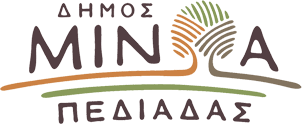 Αρκαλοχώρι, 25/07/2021Προς: ΜΜΕΔΕΛΤΙΟ ΤΥΠΟΥΠραγματοποιήθηκαν τα εγκαίνια του νέου Δημοτικού Καταστήματος Αρκαλοχωρίου στο Δήμο Μινώα ΠεδιάδαςΣε μια σεμνή τελετή και με όλα τα προβλεπόμενα μέτρα κατά του Covid-19, πραγματοποιήθηκαν, την Παρασκευή 23 Ιουλίου το απόγευμα, τα εγκαίνια του νέου Δημοτικού Καταστήματος Αρκαλοχωρίου του Δήμου Μινώα Πεδιάδας, με το Δήμαρχο Μανώλη Φραγκάκη να κόβει την κορδέλα των εγκαινίων  παρουσία βουλευτών, αιρετών της τοπικής αυτοδιοίκησης α’ και β’ βαθμού, εκπροσώπων τοπικών αρχών και φορέων αλλά και πολιτών.Στην τελετή χοροστάτησε ο Σεβασμιότατος Μητροπολίτης Αρκαλοχωρίου, Καστελλίου & Βιάννου κ.κ. Ανδρέας ο οποίος και δώρισε στο Δήμαρχο μια εικόνα του Ιησού Χριστού, ευχόμενος «η χάρη Του να συνοδεύει και να καθοδηγεί τη διοίκηση του Δήμου στη λήψη ωφέλιμων αποφάσεων για τον τόπο».Στην ομιλία του ο Δήμαρχος Μινώα Πεδιάδας Μανώλης Φραγκάκης, αφού καλωσόρισε τους παριστάμενους «στο νέο σπίτι  του Δημότη» όπως χαρακτήρισε το δημοτικό κατάστημα, ανέφερε πως «μετά από πάρα πολλά χρόνια, η περιοχή του Αρκαλοχωρίου αποκτά ένα ιδιόκτητο δημοτικό χώρο σύγχρονο, λειτουργικό και εύκολα προσβάσιμο που μπορεί - πλέον - να ανταποκριθεί με επάρκεια στις ανάγκες της τοπικής κοινωνίας αλλά και του προσωπικού και των στελεχών του Δήμου, καθώς οι νέοι χώροι εξασφαλίζουν ένα άρτιο εργασιακό περιβάλλον». Παράλληλα, παρουσίασε την χρονική πορεία και εξέλιξη του έργου, το οποίο ξεκίνησε - σε επίπεδο μελέτης - το 2017 και ολοκληρώθηκε - σε επίπεδο κατασκευής - το Δεκέμβριο του 2020, δίχως να παραλείψει να ευχαριστήσει όσους συνέβαλαν για την ολοκλήρωση αυτού και ιδίως: τον Περιφερειάρχη Κρήτης κ. Στ. Αρναουτάκη ο οποίος υποστήριξε κομβικά την υλοποίηση και χρηματοδότηση του έργου, την προηγούμενη Δημοτική Αρχή καθώς και τα στελέχη της Τεχνικής Υπηρεσίας του Δήμου όπως και όλους τους εξωτερικούς συνεργάτες που συνέβαλλαν με κάθε τρόπο για να υλοποιηθεί το έργο.Στο πλαίσιο της εκδήλωσης, ο Δήμαρχος αναφέρθηκε και στο αναπτυξιακό σχεδιασμό του Δήμου που βρίσκεται σε εξέλιξη, επισημαίνοντας πως «η παρούσα δημοτική αρχή εργάζεται με σχέδιο, μεθοδικότητα και τεκμηριωμένη διεκδίκηση για να δημιουργήσει ένα Δήμο Ανάπτυξης και ευημερίας, ένα Δήμο σύγχρονο, ανθρώπινο και λειτουργικό» προσθέτοντας πως «περισσότερα από 60 έργα, π/υ άνω των 16,5 εκατ. € βρίσκονται σήμερα από το Δήμο μας σε διαδικασία συμβασιοποίησης, δημοπράτησης και υλοποίησης – και στις τρεις Δημοτικές Ενότητες αυτού - στοχεύοντας στην αναβάθμιση των υποδομών, την προστασία του περιβάλλοντος, της ενίσχυση της κοινωνικής συνοχής και τη βελτίωση της ποιότητας ζωής και της καθημερινότητας των κατοίκων του Δήμου μας.»Χαιρετισμό στην εκδήλωση απηύθυναν ο Περιφερειάρχης Κρήτης κ. Στ. Αρναουτάκης, οι βουλευτές Ηρακλείου κ.κ. Σ. Βαρδάκης, Β. Κεγκέρογλου, και Γ. Λογιάδης ο Πρόεδρος της ΠΕΔ Κρήτης κ. Γ. Κουράκης, ο επικεφαλής της μείζονος αντιπολίτευσης στο Δήμο Μινώα Πεδιάδας και πρώην Δήμαρχος κ. Ζ. Καλογεράκης και ο επικεφαλής της ελάσσονος αντιπολίτευσης στο Δήμο Μινώα Πεδιάδας κ. Γ. Κασσάκης. Χαιρετισμό απηύθυναν επίσης, εκ μέρους του Υφυπουργού Αθλητισμού κ. Λ. Αυγενάκη, ο Δ/ντης του πολιτικού του γραφείου κ. Γ. Σκανδαλάκης και εκ μέρους του Δημάρχου Ηρακλείου κ. Β. Λαμπρινού, ο Αντιδήμαρχος κ. Γ.Καραντινός. Την εκδήλωση τίμησαν, τέλος, με την παρουσία τους οι Αντιπεριφερειάρχες κ.κ. Ν. Συριγωνάκης και Ζ. Δοξαστάκης, ο Πρόεδρος του Περιφερειακού Συμβουλίου κ. Π. Μπαριτάκης, εκπρόσωποι σωμάτων ασφαλείας και στρατιωτικών αρχών του νομού, Αντιδήμαρχοι, Περιφερειακοί και Δημοτικοί Σύμβουλοι, Πρόεδροι τοπικών κοινοτήτων, κ.α.